Publicado en Madrid el 16/06/2021 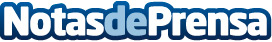 Preestreno del film "El Gran Camino" en el Palacio de la PrensaEl Palacio de la Prensa de Madrid acogerá el próximo miércoles 23 de junio, a partir de las 20:15, el preestreno del documental "El Gran Camino" (The Great Way). que cuenta con varios galardones como los "News York Cinematography Awards", "los Istambul Film Awards", además de estar nominado a los "European Cinematography Awards" y al "Interdoc Festival" de Moscú, entre otros. Además, habrá un coloquio posterior con Alba Prol Cid y Raúl García, directores, guionistas y actores del documentalDatos de contacto:Julia Mondéjar Corbalán WK Communication667 77 47 16Nota de prensa publicada en: https://www.notasdeprensa.es/preestreno-del-film-el-gran-camino-en-el Categorias: Nacional Viaje Cine Historia Sociedad Madrid Entretenimiento Turismo Eventos http://www.notasdeprensa.es